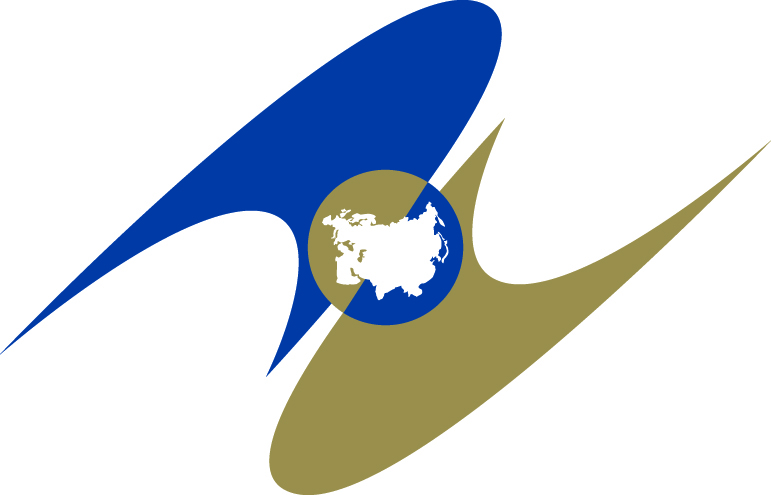 ЕВРАЗИЙСКАЯ ЭКОНОМИЧЕСКАЯ КОМИССИЯКОЛЛЕГИЯРЕШЕНИЕО внесении изменений в перечень продукции (изделий),                              в отношении которой подача таможенной декларации сопровождается представлением документа об оценке (подтверждении) соответствия требованиям технического регламента Таможенного союза «О безопасности игрушек»(ТР ТС 008/2011)В соответствии с пунктом 3 Положения о Евразийской экономической комиссии (приложение № 1 к Договору о Евразийском экономическом союзе от 29 мая 2014 года) и пунктом 8 приложения № 2 к Регламенту работы Евразийской экономической комиссии, утвержденному Решением Высшего Евразийского экономического совета от 23 декабря 2014 г. № 98, Коллегия Евразийской экономической комиссии решила:1. Внести в перечень продукции (изделий), в отношении которой подача таможенной декларации сопровождается представлением документа об оценке (подтверждении) соответствия требованиям технического регламента Таможенного союза «О безопасности игрушек» (ТР ТС 008/2011), утвержденный Решением Коллегии Евразийской экономической комиссии от 31 января 2013 г. № 11, изменения согласно приложению.2. Настоящее Решение вступает в силу по истечении 
30 календарных дней с даты его официального опубликования.ПРИЛОЖЕНИЕк Решению КоллегииЕвразийской экономической комиссииот 3 февраля 2015 г. № 7      И З М Е Н Е Н И Я,вносимые в перечень продукции (изделий), в отношении которой подача таможенной декларации сопровождается представлением документа об оценке (подтверждении) соответствия требованиям технического регламента Таможенного союза «О безопасности игрушек»(ТР ТС 008/2011)1. Позицию 15:а) в графе 1 после слов «игрушки электрические» дополнить словом «прочие»;б) в графе 2 перед словами «из 9504 90 800 9» дополнить словами 
«из 9504 50 000 9».2. Дополнить пунктом 18 следующего содержания:_______________«03» февраля 2015 г.         № 7   г. Москва«18. Краски, краски, наносимые пальцами, гуашь  и другие аналогичные изделияиз 3213сертификат соответствияза исключением продукции (изделий), не являющейся игрушкой и не содержащей указания на минимальный возраст ребенка, для которого предназначена игрушка, или пиктограмму, обозначающую возраст ребенка, в маркировке».